The Michigan Student Record Maintenance collection may be used to submit updated student data to the state throughout the school year. The As of Date is a characteristic of the Student Record Maintenance Collection.  This is the date that the change in the student record took effect and it can be entered on the General Ed 5-19 tab of the State/Province-MI screen.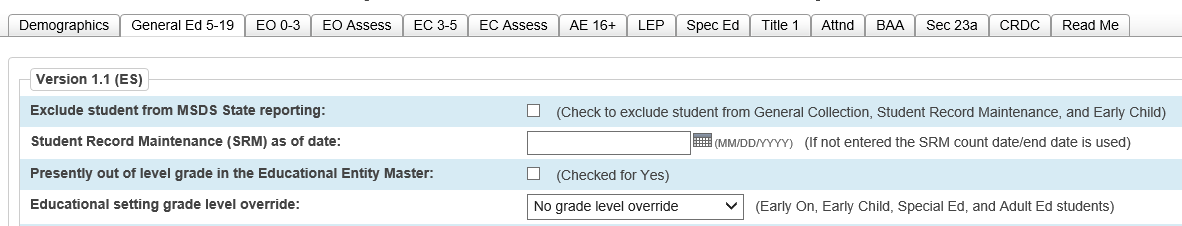 If you enter a date in the As of Date field, you can search this field the following ways:Search:  S_MI_STU_GC_X.SRMDate > 10/15/2015 ; S_MI_STU_GC_X.SRMDate < 12/15/2015Search:  S_MI_STU_GC_X.SRMDate #  (not equal to blank)
Search:  S_MI_STU_GC_X.SRMDate = ##/##/#### (where ##/##/#### represents a specific date)
Search:  S_MI_STU_GC_X.SRMDate contains 2015 (contains the year 2015)If you leave the As of Date field blank, you can search for students a variety of ways:Select students individually using the “Select By Hand” function.Search for exited students:Example - /Exitdate>10/07/2015 ; Exitdate<12/01/2015 – This search will produce a selection of students who exited your district between 10/07/2015 and 12/01/2015.Search for newly enrolled students:Example - /Entrydate>10/07/2015 ; Entrydate<12/01/2015 – This search will produce a selection of students who have a new enrollment between 10/07/2015 and 12/01/2015.Verify that your selection of students are coded properly to be included in state reporting:Run the List Students function and include fields:LastfirstState_ExcludeFromReportingIf a value of False is listed, then the student is included in state reporting.If a value of True is listed, then the student is excluded from state reporting.Running the MI General / SRM / Early Childhood Report This report may be run from the district level or from the school level. If the As of Date is blank, then the Current Count Date entered on the report interface is extracted as the student’s As of Date.The report includes students who were enrolled at any time between the Previous Count Date and the Current Count Date. The students must not be excluded from state reporting. Attendance is automatically calculated for all students.Current Selection Students: the selected students only or all studentsCollection Type: from the drop-down menu select Student Record MaintEntity Type Code: select District NumberEntity Code: enter the district codeReporting District's State Assigned 5-digit District Number: enter the district numberFirst Day of School: enter the first day of schoolPrevious Count Date: enter the previous count dateCurrent Count Date: enter the current count dateSelect schools to export. If none are selected the export will run for the entire district.Helpful HintsThe As of Date cannot be less than the previous count date.The As of Date cannot be greater than the current date.The As of Date cannot be prior to the student’s enter date.The As of Date cannot be after the student’s exit date.First Day in Attendance MUST be included for Section 25 SRM requests.